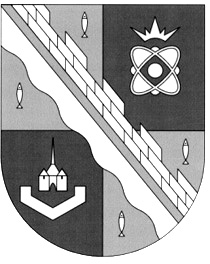 администрация МУНИЦИПАЛЬНОГО ОБРАЗОВАНИЯ                                        СОСНОВОБОРСКИЙ ГОРОДСКОЙ ОКРУГ  ЛЕНИНГРАДСКОЙ ОБЛАСТИпостановлениеот 27/02/2017 № 468Об утверждении Порядка составленияи утверждения плана финансово – хозяйственной деятельности муниципальных учреждений Сосновоборского городского округаВ соответствии с подпунктом 6 пункта 3.3 статьи 32 Федерального закона от 1996 № 7 "О некоммерческих организациях", а также частью 13 статьи 2 Федерального закона от 3 ноября 2006 года № 174-ФЗ "Об автономных учреждениях"  администрация Сосновоборского городского округа п о с т а н о в л я е т:Утвердить Порядок составления и утверждения плана финансово-хозяйственной деятельности муниципальных учреждений Сосновоборского городского округа (Приложение).Считать утратившим силу постановление администрации Сосновоборского городского округа от 29.02.2016 № 502 «Об утверждении Порядка составления и утверждения плана финансово-хозяйственной деятельности муниципальных бюджетных и автономных учреждений Сосновоборского городского округа»  с момента официального обнародования настоящего документа.Общему отделу администрации (Баскакова К. Л.) обнародовать настоящее постановление на электронном сайте городской газеты «Маяк». Пресс-центру (Арибжанов Р.М.) настоящее постановление разместить на официальном сайте администрации Сосновоборского городского округа.Настоящее постановление вступает в силу с момента официального обнародования.   Контроль за исполнением постановления оставляю за собой.Глава администрации Сосновоборского городского округа                                                                  В.Б.СадовскийИсп. Киселёва И.Н.
Тел. 8(813)69 2-35-93; ЛЕ    СОГЛАСОВАНО: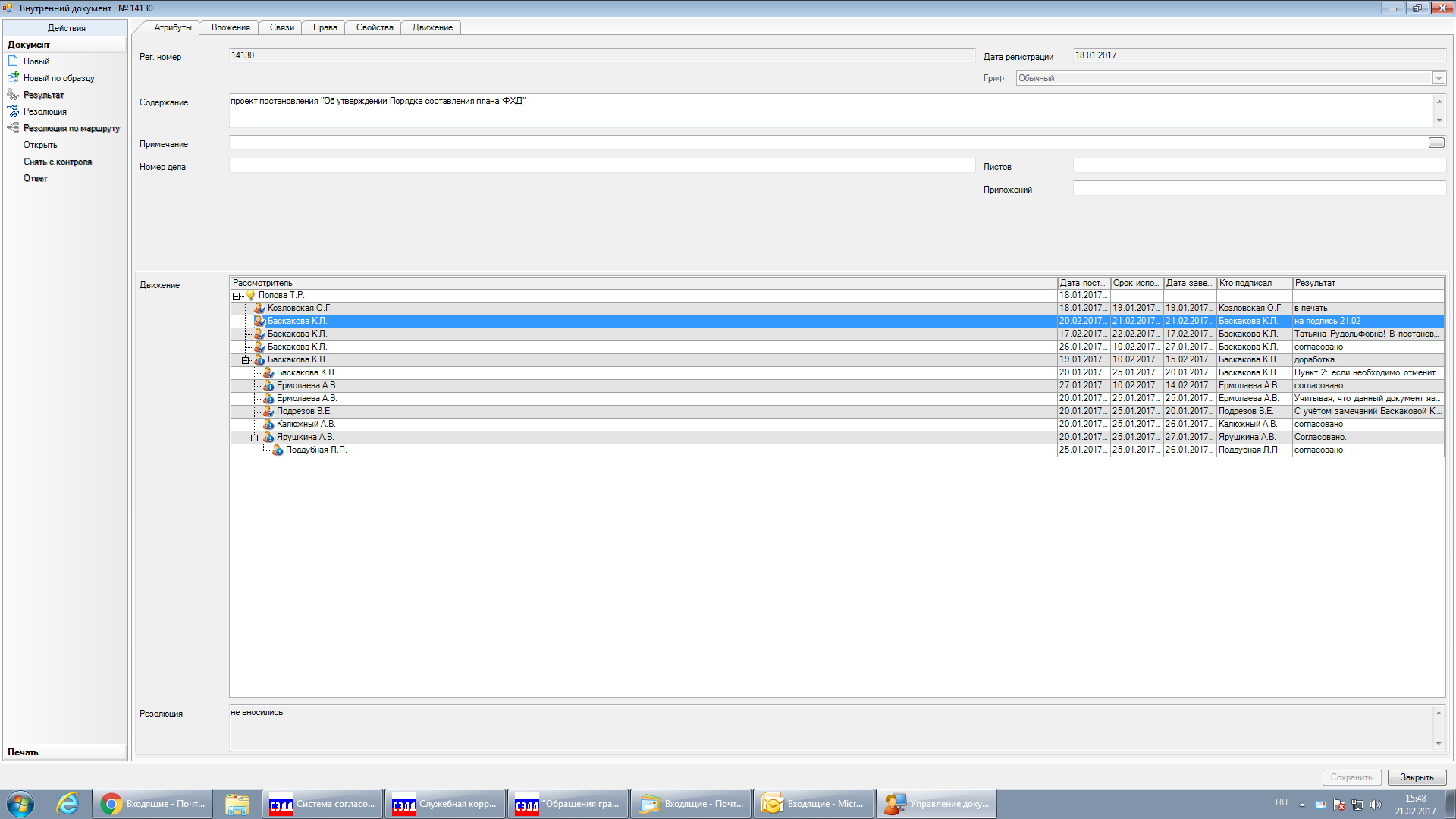                                                                                                                   Рассылка:Общ.о., КФ, ЦБ, КО, КСЗН, КУМИ,отдел культуры, отдел ФКСиМП, юр.отдел, заместителямУТВЕРЖДЕНпостановлением администрацииСосновоборского городского округаот 27/02/2017 № 468(Приложение)П О Р Я Д О Ксоставления и утверждения плана финансово – хозяйственной деятельности муниципальных учреждений Сосновоборского городского округа (далее – порядок).Общие положенияНастоящий Порядок устанавливает порядок составления и утверждения плана финансово – хозяйственной деятельности (далее – План) муниципальных бюджетных и автономных учреждений Сосновоборского городского округа (далее – учреждение).План составляется на финансовый год в случае, если решение о бюджете Сосновоборского городского округа утверждается на один финансовый год, либо на финансовый год и на плановый период, если решение о бюджете Сосновоборского городского округа утверждается на очередной финансовый год и на плановый период.Орган, осуществляющий функции и полномочия учредителя, вправе установить особенности составления и утверждения Плана для отдельных учреждений.Порядок составления ПланаПлан составляется учреждением по кассовому методу в рублях с точностью до двух знаков после запятой по форме, согласно приложению к настоящему порядку (приложение № 1); В Плане указываются:–  цели деятельности учреждения в соответствии с федеральными законами, иными нормативными  правовыми актами и уставом учреждения;– виды деятельности учреждения, относящиеся к его основным видам деятельности в соответствии с уставом учреждения;– перечень услуг (работ), относящихся в соответствии с уставом к основным видам деятельности учреждения, предоставление которых для физических и юридических лиц осуществляется, в том числе за плату;– общая балансовая стоимость недвижимого муниципального имущества на дату составления Плана (в разрезе стоимости имущества, закрепленного собственником имущества за учреждением на праве оперативного управления; приобретенного учреждением за счет выделенных собственником имущества учреждения средств; приобретенного учреждением за счет доходов, полученных от иной приносящей доход деятельности);– общая балансовая стоимость движимого муниципального имущества на дату составления Плана, в том числе балансовая стоимость особо ценного движимого имущества;– иная информация по решению органа, осуществляющего функции и полномочия учредителя.В целях формирования показателей Плана по поступлениям и выплатам, учреждение составляет на этапе формирования проекта бюджета на очередной финансовый год (на очередной финансовый год и плановый период) План, исходя из представленной органом, осуществляющим функции и полномочия учредителя, информации о планируемых объемах расходных обязательств:– субсидий на финансовое обеспечение выполнения муниципального задания (далее муниципальное задание);– субсидий, предоставляемых в соответствии с абзацем вторым пункта 1 статьи 78.1 Бюджетного кодекса Российской Федерации;– субсидий на осуществление капитальных вложений в объекты капитального строительства муниципальной собственности или приобретение объектов недвижимого имущества в муниципальную собственность;– грантов в форме субсидий, в том числе предоставляемых по результатам конкурсов;– публичных обязательств перед физическими лицами в денежной форме, полномочия по исполнению которых от имени, органа местного самоуправления планируется передать в установленном порядке учреждению;– бюджетных инвестиций (в части переданных полномочий муниципального заказчика в соответствии с Бюджетным кодексом Российской Федерации).Плановые показатели по поступлениям формируются учреждением с указанием, в том числе:–   субсидий на финансовое обеспечение выполнения муниципального задания;–  субсидий, предоставляемых в соответствии с абзацем вторым пункта 1 статьи 78.1 Бюджетного кодекса Российской Федерации;– субсидий на осуществление капитальных вложений в объекты капитального строительства муниципальной собственности или приобретение объектов недвижимого имущества в муниципальную собственность;– грантов в форме субсидий, в том числе предоставляемых по результатам конкурсов;– поступлений от оказания учреждением  услуг (выполнения работ), относящихся в соответствии с уставом учреждения к его основным видам деятельности, предоставление которых для физических и юридических лиц осуществляется на платной основе, а также поступлений от иной приносящей доход деятельности;– поступлений от реализации ценных бумаг муниципальных автономных учреждений, а также муниципальных бюджетных учреждений в случаях, установленных федеральными законами;8. Поступления, указанные в пункте 6 формируются и рассчитываются учреждением на основании информации, представленной органом, осуществляющим функции и полномочия учредителя на этапе формирования проекта  бюджета Сосновоборского городского округа на очередной финансовый год.     9. Плановые показатели по выплатам формируются учреждением (подразделением) в соответствии с настоящим Порядком в разрезе соответствующих показателей, содержащихся в форме (приложение 1). 10. К представляемому на утверждение проекту Плана прилагаются расчеты (обоснования) плановых показателей по выплатам, использованные при формировании Плана, являющиеся справочной информацией к Плану, формируемые по форме согласно приложению N 2 к настоящему порядку.Форматы таблиц приложения N 2 к настоящему порядку носят рекомендательный характер и при необходимости могут быть изменены (с соблюдением структуры, в том числе строк и граф таблицы) и дополнены иными графами, строками, а также дополнительными реквизитами и показателями, в том числе кодами показателей по соответствующим классификаторам технико-экономической и социальной информации.Учреждение вправе применять дополнительные расчеты (обоснования) показателей, отраженных в таблицах приложения N 2 к настоящему порядку, в соответствии с разработанными им дополнительными таблицами.В случае, если в соответствии со структурой затрат отдельные виды выплат учреждением не осуществляются, то соответствующие расчеты (обоснования) к показателям Плана не формируются.Расчеты (обоснования) плановых показателей по выплатам формируются с учетом норм трудовых, материальных, технических ресурсов, используемых для оказания учреждением (подразделением) услуг (выполнения работ).Расчеты (обоснования) плановых показателей по выплатам за счет субсидий, предоставляемых в соответствии с бюджетным законодательством Российской Федерации, осуществляются с учетом затрат, применяемых при обосновании бюджетных ассигнований главными распорядителями бюджетных средств в целях формирования проекта закона (решения) о бюджете на очередной финансовый год и плановый период, а также с учетом требований, установленных нормативными правовыми актами, в том числе ГОСТами, СНиПами, СанПиНами, стандартами, порядками и регламентами (паспортами) оказания муниципальной услуги.Расчеты (обоснования) плановых показателей по выплатам формируются раздельно по источникам их финансового обеспечения в случае принятия органом, осуществляющим функции и полномочия учредителя, решения о планировании выплат по соответствующим расходам раздельно по источникам их финансового обеспечения.В расчет (обоснование) плановых показателей выплат персоналу включаются расходы на оплату труда, компенсационные выплаты, включая пособия, выплачиваемые из фонда оплаты труда, а также страховые взносы на обязательное пенсионное страхование, на обязательное социальное страхование на случай временной нетрудоспособности и в связи с материнством, на обязательное социальное страхование от несчастных случаев на производстве и профессиональных заболеваний, на обязательное медицинское страхование. При расчете плановых показателей по оплате труда учитывается расчетная численность работников, включая основной персонал, вспомогательный персонал, административно-управленческий персонал, обслуживающий персонал, расчетные должностные оклады, ежемесячные надбавки к должностному окладу, районные коэффициенты, стимулирующие выплаты, компенсационные выплаты, в том числе за работу с вредными и (или) опасными условиями труда, при выполнении работ в других условиях, отклоняющихся от нормальных, а также иные выплаты, предусмотренные законодательством Российской Федерации, локальными нормативными актами учреждения в соответствии с утвержденным штатным расписанием, а также индексация указанных выплат.При расчете плановых показателей выплат компенсационного характера персоналу учреждений, не включаемых в фонд оплаты труда, учитываются выплаты по возмещению работникам (сотрудникам) расходов, связанных со служебными командировками, возмещению расходов на прохождение медицинского осмотра, , иные компенсационные выплаты работникам, предусмотренные законодательством Российской Федерации, локальными нормативными актами учреждения.При расчете плановых показателей страховых взносов в Пенсионный фонд Российской Федерации на обязательное пенсионное страхование, в Фонд социального страхования Российской Федерации на обязательное социальное страхование на случай временной нетрудоспособности и в связи с материнством, в Федеральный фонд обязательного медицинского страхования на обязательное медицинское страхование, а также страховых взносов на обязательное социальное страхование от несчастных случаев на производстве и профессиональных заболеваний учитываются тарифы страховых взносов, установленные законодательством Российской Федерации.Расчет (обоснование) плановых показателей социальных и иных выплат населению не связанных с выплатами работникам, возникающими в рамках трудовых отношений (расходов по социальному обеспечению населения вне рамок систем государственного пенсионного, социального, медицинского страхования), в том числе на оплату медицинского обслуживания, оплату путевок на санаторно-курортное лечение и в детские оздоровительные лагеря, а также выплат бывшим работникам учреждений, в том числе к памятным датам, профессиональным праздникам, осуществляется с учетом количества планируемых выплат в год и их размера.Расчет (обоснование) расходов по уплате налогов, сборов и иных платежей осуществляется с учетом объекта налогообложения, особенностей определения налоговой базы, налоговых льгот, оснований и порядка их применения, а также налоговой ставки, порядка и сроков уплаты по каждому налогу в соответствии с законодательством Российской Федерации о налогах и сборах.Расчет (обоснование) плановых показателей безвозмездных перечислений организациям осуществляется с учетом количества планируемых безвозмездных перечислений организациям в год и их размера.Расчет (обоснование) прочих расходов (кроме расходов на закупку товаров, работ, услуг) осуществляется по видам выплат с учетом количества планируемых выплат в год и их размера.В расчет расходов на закупку товаров, работ, услуг включаются расходы на оплату услуг связи, транспортных услуг, коммунальных услуг, на оплату аренды имущества, содержание имущества, прочих работ и услуг (к примеру, услуг по страхованию, в том числе обязательному страхованию гражданской ответственности владельцев транспортных средств, медицинских осмотров, информационных услуг, консультационных услуг, экспертных услуг, типографских работ, научно-исследовательских работ), определяемых с учетом требований к закупаемым заказчиками отдельным видам товаров, работ, услуг в соответствии с законодательством Российской Федерации о контрактной системе в сфере закупок товаров, работ, для обеспечения муниципальных нужд.Расчет плановых показателей на оплату услуг связи должен учитывать количество абонентских номеров, подключенных к сети связи, цены услуг связи, ежемесячную абонентскую плату в расчете на один абонентский номер, количество месяцев предоставления услуги; размер повременной оплаты междугородних, международных и местных телефонных соединений, а также стоимость услуг при повременной оплате услуг телефонной связи; количество пересылаемой корреспонденции, в том числе с использованием фельдъегерской и специальной связи, стоимость пересылки почтовой корреспонденции за единицу услуги, стоимость аренды интернет-канала, повременной оплаты за интернет-услуги или оплата интернет-трафика.Расчет (обоснование) плановых показателей по оплате транспортных услуг осуществляется с учетом видов услуг по перевозке (транспортировке) грузов, пассажирских перевозок (количества заключенных договоров) и стоимости указанных услуг.Расчет (обоснование) плановых показателей по оплате коммунальных услуг включает в себя расчеты расходов на газоснабжение (иные виды топлива), на электроснабжение, теплоснабжение, горячее водоснабжение, холодное водоснабжение и водоотведение с учетом количества заключенных договоров о предоставлении коммунальных услуг, объектов, тарифов на оказание коммунальных услуг (в том числе с учетом применяемого одноставочного, дифференцированного по зонам суток или двуставочного тарифа на электроэнергию), расчетной потребности планового потребления услуг и затраты на транспортировку топлива (при наличии).Расчеты (обоснования) расходов на оплату аренды имущества, в том числе объектов недвижимого имущества, определяются с учетом арендуемой площади (количества арендуемого оборудования, иного имущества), количества месяцев (суток, часов) аренды, цены аренды в месяц (сутки, час), а также стоимости возмещаемых услуг (по содержанию имущества, его охране, потребляемых коммунальных услуг).Расчеты (обоснования) расходов на содержание имущества осуществляются с учетом планов ремонтных работ и их сметной стоимости, определенной с учетом необходимого объема ремонтных работ, графика регламентно-профилактических работ по ремонту оборудования, требований к санитарно-гигиеническому обслуживанию, охране труда (включая уборку помещений и территории, вывоз твердых бытовых отходов, мойку, химическую чистку, дезинфекцию, дезинсекцию), а также правил его эксплуатации для оказания государственной (муниципальной) услуги.Расчеты (обоснования) расходов на оплату работ и услуг, не относящихся к расходам на оплату услуг связи, транспортных расходов, коммунальных услуг, расходов на аренду имущества, а также работ и услуг по его содержанию, включают в себя расчеты необходимых выплат на страхование, в том числе на обязательное страхование гражданской ответственности владельцев транспортных средств, типографские услуги, информационные услуги с учетом количества печатных изданий, количества подаваемых объявлений, количества приобретаемых бланков строгой отчетности, приобретаемых периодических изданий.Страховая премия (страховые взносы) определяется в соответствии с количеством застрахованных работников, застрахованного имущества, с учетом базовых ставок страховых тарифов и поправочных коэффициентов к ним, определяемыми с учетом технических характеристик застрахованного имущества, характера страхового риска и условий договора страхования, в том числе наличия франшизы и ее размера в соответствии с условиями договора страхования.Расходы на повышение квалификации (профессиональную переподготовку) определяются с учетом требований законодательства Российской Федерации, количества работников, направляемых на повышение квалификации и цены обучения одного работника по каждому виду дополнительного профессионального образования.Расчеты (обоснования) расходов на приобретение основных средств (к примеру, оборудования, транспортных средств, мебели, инвентаря, бытовых приборов) осуществляются с учетом среднего срока эксплуатации амортизируемого имущества. При расчетах (обоснованиях) применяются нормы обеспеченности таким имуществом, выраженные в натуральных показателях, установленные правовыми актами, а также стоимость приобретения необходимого имущества, определенная методом сопоставимых рыночных цен (анализа рынка), заключающемся в анализе информации о рыночных ценах идентичных (однородных) товаров, работ, услуг, в том числе информации о ценах организаций-изготовителей, об уровне цен, имеющихся у органов государственной статистики, а также в средствах массовой информации и специальной литературе, включая официальные сайты в информационно-телекоммуникационной сети "Интернет" производителей и поставщиков.Расчеты (обоснования) расходов на приобретение материальных запасов осуществляются с учетом потребности в продуктах питания, лекарственных средствах, горюче-смазочных и строительных материалах, мягком инвентаре и специальной одежде и обуви, запасных частях к оборудованию и транспортным средствам, хозяйственных товарах и канцелярских принадлежностях в соответствии с нормами обеспеченности таким имуществом, выраженными в натуральных показателях.11. Общая сумма расходов учреждения на закупки товаров, работ, услуг, отраженная в Плане, подлежит детализации в плане закупок товаров, работ, услуг для обеспечения муниципальных нужд, формируемом в соответствии с законодательством Российской Федерации о контрактной системе в сфере закупок товаров, работ, услуг для обеспечения муниципальных нужд (далее - план закупок), а также в плане закупок, формируемом в соответствии с Федеральным законом N 223-ФЗ согласно положениям части 2 статьи 15 Федерального закона N 44-ФЗ.12. При принятии органом, осуществляющим функции и полномочия учредителя, решения о раздельном формировании плановых показателей по выплатам, связанным с выполнением учреждением муниципального задания, объемы указанных выплат в пределах общего объема субсидии на выполнение муниципального задания могут рассчитываться с превышением нормативных затрат, определенных в порядке, установленном администрацией Сосновоборского городского округа в соответствии с пунктом 4 статьи 69.2 Бюджетного кодекса Российской Федерации.13. Объемы планируемых выплат, источником финансового обеспечения которых являются поступления от оказания учреждениями  услуг (выполнения работ), относящихся в соответствии с уставом учреждения к его основным видам деятельности, предоставление которых для физических и юридических лиц осуществляется на платной основе, формируются учреждением в соответствии с порядком определения платы, установленным органом, осуществляющим функции и полномочия учредителя.14. Орган, осуществляющий функции и полномочия учредителя, вправе установить для учреждения формирование плановых поступлений и соответствующих им плановых выплат, в том числе в разрезе видов услуг (работ).         15. При представлении учреждению целевой субсидии учреждение составляет и представляет органу осуществляющего функции и полномочия учредителя, Сведения об операциях с целевыми субсидиями, представленными муниципальному учреждению (код формы документа по Общероссийскому классификатору по управленческой документации 051016) (далее – Сведения) (Приложение № 3) В случае, если учреждению представляется несколько целевых субсидий, показатели Сведений формируется по каждой целевой субсидии без формирования группировочных итогов. Формирование объемов планируемых выплат, указанных в Сведениях, осуществляется в соответствии с нормативно правовыми актами Сосновоборского городского округа, устанавливающий порядок представления субсидии из бюджета.Форма Сведений подписывается руководителем  и ответственным исполнителем муниципального учреждения, согласовывается органом, выполняющим функции и полномочия учредителя. После представления Сведений в комитет финансов Сосновоборского городского округа на них ставится отметка ответственного исполнителя комитета финансов о принятии Сведений.Порядок утверждения Плана.       16. Орган, осуществляющий функции и полномочия учредителя, вправе утвердить единую форму Плана для муниципального учреждения либо две отдельные формы для муниципального учреждения соответственно, а также правила по их заполнению;       17. После утверждения в установленном порядке решения о бюджете План и Сведения при необходимости уточняются учреждением  и направляются на утверждение.Уточнение показателей Плана, связанных с выполнением муниципального задания, осуществляется с учетом показателей утвержденного муниципального задания и размера субсидии на выполнение муниципального задания;       18. Оформляющая часть Плана должна содержать подписи должностных лиц, ответственных за содержащиеся в Плане данные, - руководителя учреждения (уполномоченного им лица), руководителя финансово-экономической службы учреждения  или иного уполномоченного руководителем лица, исполнителя документа.       19. В целях внесения изменений в План и (или) Сведения в соответствии с настоящими Положением составляются новые План и (или) Сведения, показатели которых не должны вступать в противоречие в части кассовых операций по выплатам, проведенным до внесения изменения в План и (или) Сведения, а также с показателями планов закупок, указанных в пункте 10 настоящего Положения. Решение о внесении изменений в План принимается руководителем учреждения.       20. В случае изменения подведомственности учреждения План составляется в порядке, установленном органом местного самоуправления, который после изменения подведомственности будет осуществлять в отношении учреждения функции и полномочия учредителя.         21. План муниципального автономного учреждения (План с учетом изменений) утверждается руководителем автономного учреждения на основании заключения наблюдательного совета автономного учреждения.         22. План муниципального бюджетного учреждения (План с учетом изменений) утверждается руководителем муниципального бюджетного учреждения, если иное не установлено органом, осуществляющим функции и полномочия учредителя. Показатели по поступлениями выплатам учреждения на _____________________ 20__ г.Приложение 2 к ПорядкуПоказатели выплат по расходамна закупку товаров, работ, услуг учреждения на ___________________ 20__ г.                     Приложение № 1 к Порядку                     Приложение № 1 к Порядку                     Приложение № 1 к Порядкуот _________ № _____от _________ № _____от _________ № _____УТВЕРЖДАЮУТВЕРЖДАЮУТВЕРЖДАЮ(наименование должности лица, утверждающего документ)(наименование должности лица, утверждающего документ)(наименование должности лица, утверждающего документ)(подпись)(расшифровка подписи)(расшифровка подписи)"_______"________________ 20____г."_______"________________ 20____г."_______"________________ 20____г.План финансово - хозяйственной деятельностиПлан финансово - хозяйственной деятельностиПлан финансово - хозяйственной деятельностиПлан финансово - хозяйственной деятельностиПлан финансово - хозяйственной деятельностиПлан финансово - хозяйственной деятельностиПлан финансово - хозяйственной деятельностиПлан финансово - хозяйственной деятельностина 20___  год на 20___  год на 20___  год на 20___  год на 20___  год на 20___  год на 20___  год на 20___  год КОДЫФорма по КФД"_____"___________________ 20___г."_____"___________________ 20___г."_____"___________________ 20___г."_____"___________________ 20___г."_____"___________________ 20___г."_____"___________________ 20___г.ДатаНаименование муниципального бюджетного учреждения (подразделения)Наименование муниципального бюджетного учреждения (подразделения)Наименование муниципального бюджетного учреждения (подразделения)Наименование муниципального бюджетного учреждения (подразделения)по ОКПОНаименование муниципального бюджетного учреждения (подразделения)Наименование муниципального бюджетного учреждения (подразделения)Наименование муниципального бюджетного учреждения (подразделения)Наименование муниципального бюджетного учреждения (подразделения)Наименование муниципального бюджетного учреждения (подразделения)Наименование муниципального бюджетного учреждения (подразделения)Наименование муниципального бюджетного учреждения (подразделения)Наименование муниципального бюджетного учреждения (подразделения)Наименование муниципального бюджетного учреждения (подразделения)Наименование муниципального бюджетного учреждения (подразделения)Наименование муниципального бюджетного учреждения (подразделения)Наименование муниципального бюджетного учреждения (подразделения)ИНН / КППИНН / КППИНН / КППИНН / КППЕдиница измерения: руб.Единица измерения: руб.Единица измерения: руб.Единица измерения: руб.по ОКЕИ383Наименование органа, осуществляющего функции и полномочия учредителяНаименование органа, осуществляющего функции и полномочия учредителяНаименование органа, осуществляющего функции и полномочия учредителяНаименование органа, осуществляющего функции и полномочия учредителяНаименование органа, осуществляющего функции и полномочия учредителяНаименование органа, осуществляющего функции и полномочия учредителяНаименование органа, осуществляющего функции и полномочия учредителяНаименование органа, осуществляющего функции и полномочия учредителяНаименование органа, осуществляющего функции и полномочия учредителяАдрес фактического местонахождения муниципального бюджетного учреждения Адрес фактического местонахождения муниципального бюджетного учреждения Адрес фактического местонахождения муниципального бюджетного учреждения Адрес фактического местонахождения муниципального бюджетного учреждения Адрес фактического местонахождения муниципального бюджетного учреждения Адрес фактического местонахождения муниципального бюджетного учреждения Адрес фактического местонахождения муниципального бюджетного учреждения Адрес фактического местонахождения муниципального бюджетного учреждения Адрес фактического местонахождения муниципального бюджетного учреждения I.  Сведения о деятельности муниципального бюджетного учреждения I.  Сведения о деятельности муниципального бюджетного учреждения I.  Сведения о деятельности муниципального бюджетного учреждения I.  Сведения о деятельности муниципального бюджетного учреждения I.  Сведения о деятельности муниципального бюджетного учреждения I.  Сведения о деятельности муниципального бюджетного учреждения I.  Сведения о деятельности муниципального бюджетного учреждения 1.1. Цели деятельности муниципального бюджетного учреждения:1.1. Цели деятельности муниципального бюджетного учреждения:1.1. Цели деятельности муниципального бюджетного учреждения:1.1. Цели деятельности муниципального бюджетного учреждения:1.1. Цели деятельности муниципального бюджетного учреждения:1.1. Цели деятельности муниципального бюджетного учреждения:1.1. Цели деятельности муниципального бюджетного учреждения:1.2. Виды деятельности муниципального бюджетного учреждения:1.2. Виды деятельности муниципального бюджетного учреждения:1.2. Виды деятельности муниципального бюджетного учреждения:1.2. Виды деятельности муниципального бюджетного учреждения:1.2. Виды деятельности муниципального бюджетного учреждения:1.2. Виды деятельности муниципального бюджетного учреждения:1.2. Виды деятельности муниципального бюджетного учреждения:1.3. Перечень услуг (работ), осуществляемых на платной основе:1.3. Перечень услуг (работ), осуществляемых на платной основе:1.3. Перечень услуг (работ), осуществляемых на платной основе:1.3. Перечень услуг (работ), осуществляемых на платной основе:1.3. Перечень услуг (работ), осуществляемых на платной основе:1.3. Перечень услуг (работ), осуществляемых на платной основе:1.3. Перечень услуг (работ), осуществляемых на платной основе:II. Показатели финансового состояния учрежденияII. Показатели финансового состояния учрежденияII. Показатели финансового состояния учрежденияII. Показатели финансового состояния учрежденияII. Показатели финансового состояния учрежденияII. Показатели финансового состояния учрежденияII. Показатели финансового состояния учрежденияНаименование показателяНаименование показателяНаименование показателяНаименование показателяНаименование показателяСуммаСуммаI. Нефинансовые активы, всего:I. Нефинансовые активы, всего:I. Нефинансовые активы, всего:I. Нефинансовые активы, всего:I. Нефинансовые активы, всего:из них:из них:из них:из них:из них:1.1. Общая балансовая стоимость недвижимого муниципального имущества, всего1.1. Общая балансовая стоимость недвижимого муниципального имущества, всего1.1. Общая балансовая стоимость недвижимого муниципального имущества, всего1.1. Общая балансовая стоимость недвижимого муниципального имущества, всего1.1. Общая балансовая стоимость недвижимого муниципального имущества, всего       в том числе:       в том числе:       в том числе:       в том числе:       в том числе:1.1.1. Стоимость имущества, закрепленного собственником имущества за муниципальным бюджетным учреждением на праве оперативного управления1.1.1. Стоимость имущества, закрепленного собственником имущества за муниципальным бюджетным учреждением на праве оперативного управления1.1.1. Стоимость имущества, закрепленного собственником имущества за муниципальным бюджетным учреждением на праве оперативного управления1.1.1. Стоимость имущества, закрепленного собственником имущества за муниципальным бюджетным учреждением на праве оперативного управления1.1.1. Стоимость имущества, закрепленного собственником имущества за муниципальным бюджетным учреждением на праве оперативного управления1.1.2. Стоимость имущества, приобретенного муниципальным бюджетным учреждением  за счет выделенных собственником имущества учреждения средств1.1.2. Стоимость имущества, приобретенного муниципальным бюджетным учреждением  за счет выделенных собственником имущества учреждения средств1.1.2. Стоимость имущества, приобретенного муниципальным бюджетным учреждением  за счет выделенных собственником имущества учреждения средств1.1.2. Стоимость имущества, приобретенного муниципальным бюджетным учреждением  за счет выделенных собственником имущества учреждения средств1.1.2. Стоимость имущества, приобретенного муниципальным бюджетным учреждением  за счет выделенных собственником имущества учреждения средств1.1.3. Стоимость имущества, приобретенного муниципальным бюджетным учреждением  за счет доходов, полученных от платной и иной приносящей доход деятельности1.1.3. Стоимость имущества, приобретенного муниципальным бюджетным учреждением  за счет доходов, полученных от платной и иной приносящей доход деятельности1.1.3. Стоимость имущества, приобретенного муниципальным бюджетным учреждением  за счет доходов, полученных от платной и иной приносящей доход деятельности1.1.3. Стоимость имущества, приобретенного муниципальным бюджетным учреждением  за счет доходов, полученных от платной и иной приносящей доход деятельности1.1.3. Стоимость имущества, приобретенного муниципальным бюджетным учреждением  за счет доходов, полученных от платной и иной приносящей доход деятельности1.1.4. Остаточная стоимость недвижимого муниципального имущества1.1.4. Остаточная стоимость недвижимого муниципального имущества1.1.4. Остаточная стоимость недвижимого муниципального имущества1.1.4. Остаточная стоимость недвижимого муниципального имущества1.1.4. Остаточная стоимость недвижимого муниципального имущества1.2. Общая балансовая стоимость движимого муниципального имущества, всего1.2. Общая балансовая стоимость движимого муниципального имущества, всего1.2. Общая балансовая стоимость движимого муниципального имущества, всего1.2. Общая балансовая стоимость движимого муниципального имущества, всего1.2. Общая балансовая стоимость движимого муниципального имущества, всего       в том числе:       в том числе:       в том числе:       в том числе:       в том числе:1.2.1. Общая балансовая стоимость особо ценного движимого имущества1.2.1. Общая балансовая стоимость особо ценного движимого имущества1.2.1. Общая балансовая стоимость особо ценного движимого имущества1.2.1. Общая балансовая стоимость особо ценного движимого имущества1.2.1. Общая балансовая стоимость особо ценного движимого имущества1.2.2. Остаточная стоимость особо ценного движимого имущества1.2.2. Остаточная стоимость особо ценного движимого имущества1.2.2. Остаточная стоимость особо ценного движимого имущества1.2.2. Остаточная стоимость особо ценного движимого имущества1.2.2. Остаточная стоимость особо ценного движимого имуществаII. Финансовые активы, всегоII. Финансовые активы, всегоII. Финансовые активы, всегоII. Финансовые активы, всегоII. Финансовые активы, всегоиз них:из них:из них:из них:из них:2.1. Дебиторская задолженность по доходам, полученным за счет средств местного бюджета2.1. Дебиторская задолженность по доходам, полученным за счет средств местного бюджета2.1. Дебиторская задолженность по доходам, полученным за счет средств местного бюджета2.1. Дебиторская задолженность по доходам, полученным за счет средств местного бюджета2.1. Дебиторская задолженность по доходам, полученным за счет средств местного бюджета2.2. Дебиторская задолженность по выданным авансам, полученным за счет средств местного бюджета всего:2.2. Дебиторская задолженность по выданным авансам, полученным за счет средств местного бюджета всего:2.2. Дебиторская задолженность по выданным авансам, полученным за счет средств местного бюджета всего:2.2. Дебиторская задолженность по выданным авансам, полученным за счет средств местного бюджета всего:2.2. Дебиторская задолженность по выданным авансам, полученным за счет средств местного бюджета всего:       в том числе:       в том числе:       в том числе:       в том числе:       в том числе:2.2.1. по выданным авансам на услуги связи2.2.1. по выданным авансам на услуги связи2.2.1. по выданным авансам на услуги связи2.2.1. по выданным авансам на услуги связи2.2.1. по выданным авансам на услуги связи2.2.2. по выданным авансам на транспортные услуги2.2.2. по выданным авансам на транспортные услуги2.2.2. по выданным авансам на транспортные услуги2.2.2. по выданным авансам на транспортные услуги2.2.2. по выданным авансам на транспортные услуги2.2.3. по выданным авансам на коммунальные услуги2.2.3. по выданным авансам на коммунальные услуги2.2.3. по выданным авансам на коммунальные услуги2.2.3. по выданным авансам на коммунальные услуги2.2.3. по выданным авансам на коммунальные услуги2.2.4. по выданным авансам на услуги по содержанию имущества2.2.4. по выданным авансам на услуги по содержанию имущества2.2.4. по выданным авансам на услуги по содержанию имущества2.2.4. по выданным авансам на услуги по содержанию имущества2.2.4. по выданным авансам на услуги по содержанию имущества2.2.5. по выданным авансам на прочие услуги2.2.5. по выданным авансам на прочие услуги2.2.5. по выданным авансам на прочие услуги2.2.5. по выданным авансам на прочие услуги2.2.5. по выданным авансам на прочие услуги2.2.6. по выданным авансам на приобретение основных средств2.2.6. по выданным авансам на приобретение основных средств2.2.6. по выданным авансам на приобретение основных средств2.2.6. по выданным авансам на приобретение основных средств2.2.6. по выданным авансам на приобретение основных средств2.2.7. по выданным авансам на приобретение нематериальных активов2.2.7. по выданным авансам на приобретение нематериальных активов2.2.7. по выданным авансам на приобретение нематериальных активов2.2.7. по выданным авансам на приобретение нематериальных активов2.2.7. по выданным авансам на приобретение нематериальных активов2.2.8. по выданным авансам на приобретение непроизведенных активов2.2.8. по выданным авансам на приобретение непроизведенных активов2.2.8. по выданным авансам на приобретение непроизведенных активов2.2.8. по выданным авансам на приобретение непроизведенных активов2.2.8. по выданным авансам на приобретение непроизведенных активов2.2.9. по выданным авансам на приобретение материальных запасов2.2.9. по выданным авансам на приобретение материальных запасов2.2.9. по выданным авансам на приобретение материальных запасов2.2.9. по выданным авансам на приобретение материальных запасов2.2.9. по выданным авансам на приобретение материальных запасов2.2.10. по выданным авансам на прочие расходы2.2.10. по выданным авансам на прочие расходы2.2.10. по выданным авансам на прочие расходы2.2.10. по выданным авансам на прочие расходы2.2.10. по выданным авансам на прочие расходы2.3. Дебиторская задолженность по выданным авансам за счет доходов, полученных от платной и иной приносящей доход деятельности, всего:2.3. Дебиторская задолженность по выданным авансам за счет доходов, полученных от платной и иной приносящей доход деятельности, всего:2.3. Дебиторская задолженность по выданным авансам за счет доходов, полученных от платной и иной приносящей доход деятельности, всего:2.3. Дебиторская задолженность по выданным авансам за счет доходов, полученных от платной и иной приносящей доход деятельности, всего:2.3. Дебиторская задолженность по выданным авансам за счет доходов, полученных от платной и иной приносящей доход деятельности, всего:       в том числе:       в том числе:       в том числе:       в том числе:       в том числе:2.3.1. по выданным авансам на услуги связи2.3.1. по выданным авансам на услуги связи2.3.1. по выданным авансам на услуги связи2.3.1. по выданным авансам на услуги связи2.3.1. по выданным авансам на услуги связи2.3.2. по выданным авансам на транспортные услуги2.3.2. по выданным авансам на транспортные услуги2.3.2. по выданным авансам на транспортные услуги2.3.2. по выданным авансам на транспортные услуги2.3.2. по выданным авансам на транспортные услуги2.3.3. по выданным авансам на коммунальные услуги2.3.3. по выданным авансам на коммунальные услуги2.3.3. по выданным авансам на коммунальные услуги2.3.3. по выданным авансам на коммунальные услуги2.3.3. по выданным авансам на коммунальные услуги2.3.4. по выданным авансам на услуги по содержанию имущества2.3.4. по выданным авансам на услуги по содержанию имущества2.3.4. по выданным авансам на услуги по содержанию имущества2.3.4. по выданным авансам на услуги по содержанию имущества2.3.4. по выданным авансам на услуги по содержанию имущества2.3.5. по выданным авансам на прочие услуги2.3.5. по выданным авансам на прочие услуги2.3.5. по выданным авансам на прочие услуги2.3.5. по выданным авансам на прочие услуги2.3.5. по выданным авансам на прочие услуги2.3.6. по выданным авансам на приобретение основных средств2.3.6. по выданным авансам на приобретение основных средств2.3.6. по выданным авансам на приобретение основных средств2.3.6. по выданным авансам на приобретение основных средств2.3.6. по выданным авансам на приобретение основных средств2.3.7. по выданным авансам на приобретение нематериальных активов2.3.7. по выданным авансам на приобретение нематериальных активов2.3.7. по выданным авансам на приобретение нематериальных активов2.3.7. по выданным авансам на приобретение нематериальных активов2.3.7. по выданным авансам на приобретение нематериальных активов2.3.8. по выданным авансам на приобретение непроизведенных активов2.3.8. по выданным авансам на приобретение непроизведенных активов2.3.8. по выданным авансам на приобретение непроизведенных активов2.3.8. по выданным авансам на приобретение непроизведенных активов2.3.8. по выданным авансам на приобретение непроизведенных активов2.3.9. по выданным авансам на приобретение материальных запасов2.3.9. по выданным авансам на приобретение материальных запасов2.3.9. по выданным авансам на приобретение материальных запасов2.3.9. по выданным авансам на приобретение материальных запасов2.3.9. по выданным авансам на приобретение материальных запасов2.3.10. по выданным авансам на прочие расходы2.3.10. по выданным авансам на прочие расходы2.3.10. по выданным авансам на прочие расходы2.3.10. по выданным авансам на прочие расходы2.3.10. по выданным авансам на прочие расходыIII. Обязательства, всегоиз них:3.1. Просроченная кредиторская задолженность3.2. Кредиторская задолженность по расчетам с поставщиками и подрядчиками за счет средств местного бюджета, всего:       в том числе:3.2.1.  по начислениям на выплаты по оплате труда 3.2.2.  по оплате услуг связи3.2.3. по оплате транспортных услуг3.2.4. по оплате коммунальных услуг3.2.5. по оплате услуг по содержанию имущества3.2.6. по оплате прочих услуг3.2.7. по приобретению основных средств3.2.8. по приобретению нематериальных активов3.2.9. по приобретению непроизведенных активов3.2.10. по приобретению материальных запасов3.2.11. по оплате прочих расходов3.2.12. по платежам в бюджет3.2.13. по прочим расчетам с кредиторами3.3. Кредиторская задолженность по расчетам с поставщиками и подрядчиками за счет доходов, полученных от платной и иной приносящей доход деятельности, всего:       в том числе:3.3.1.  по начислениям на выплаты по оплате труда 3.3.2.  по оплате услуг связи3.3.3. по оплате транспортных услуг3.3.4. по оплате коммунальных услуг3.3.5. по оплате услуг по содержанию имущества3.3.6. по оплате прочих услуг3.3.7. по приобретению основных средств3.3.8. по приобретению нематериальных активов3.3.9. по приобретению непроизведенных активов3.3.10. по приобретению материальных запасов3.3.11. по оплате прочих расходов3.3.12. по платежам в бюджет3.3.13. по прочим расчетам с кредиторамиНаименование показателяКод строкиКод по бюджетной классификации Российской ФедерацииОбъем финансового обеспечения, руб. (с точностью до двух знаков после запятой - 0,00)Объем финансового обеспечения, руб. (с точностью до двух знаков после запятой - 0,00)Объем финансового обеспечения, руб. (с точностью до двух знаков после запятой - 0,00)Объем финансового обеспечения, руб. (с точностью до двух знаков после запятой - 0,00)Объем финансового обеспечения, руб. (с точностью до двух знаков после запятой - 0,00)Объем финансового обеспечения, руб. (с точностью до двух знаков после запятой - 0,00)Объем финансового обеспечения, руб. (с точностью до двух знаков после запятой - 0,00)Наименование показателяКод строкиКод по бюджетной классификации Российской Федерациивсегов том числе:в том числе:в том числе:в том числе:в том числе:в том числе:Наименование показателяКод строкиКод по бюджетной классификации Российской Федерациивсегосубсидии на финансовое обеспечение выполнения муниципального задания из местного бюджетасубсидии, предоставляемые в соответствии с абзацем вторым пункта 1 статьи 78.1 Бюджетного кодекса Российской Федерациисубсидии на осуществление капитальных вложенийсредства обязательного медицинского страхованияпоступления от оказания услуг (выполнения работ) на платной основе и от иной приносящей доход деятельностипоступления от оказания услуг (выполнения работ) на платной основе и от иной приносящей доход деятельностиНаименование показателяКод строкиКод по бюджетной классификации Российской Федерациивсегосубсидии на финансовое обеспечение выполнения муниципального задания из местного бюджетасубсидии, предоставляемые в соответствии с абзацем вторым пункта 1 статьи 78.1 Бюджетного кодекса Российской Федерациисубсидии на осуществление капитальных вложенийсредства обязательного медицинского страхованиявсегоиз них гранты12345678910Поступления от доходов, всего:100Xв том числе:доходы от собственности110XXXXXдоходы от оказания услуг, работ120XXдоходы от штрафов, пеней, иных сумм принудительного изъятия130XXXXXбезвозмездные поступления от наднациональных организаций, правительств иностранных государств, международных финансовых организаций140XXXXXиные субсидии, предоставленные из бюджета150XXXXпрочие доходы160XXXXдоходы от операций с активами180XXXXXXВыплаты по расходам, всего:200Xв том числе на: выплаты персоналу всего:210из них:оплата труда и начисления на выплаты по оплате труда211социальные и иные выплаты населению, всего220из них:уплату налогов, сборов и иных платежей, всего230из них:безвозмездныеперечисленияорганизациям240прочие расходы (кроме расходов на закупку товаров, работ, услуг)250расходы на закупку товаров, работ, услуг, всего260XПоступление финансовых активов, всего:300Xиз них:увеличение остатков средств310прочие поступления320Выбытие финансовых активов, всего400Из них:уменьшение остатков средств410прочие выбытия420Остаток средств на начало года500XОстаток средств на конец года600XНаименование показателяКод строкиГод начала закупкиСумма выплат по расходам на закупку товаров, работ и услуг, руб. (с точностью до двух знаков после запятой - 0,00Сумма выплат по расходам на закупку товаров, работ и услуг, руб. (с точностью до двух знаков после запятой - 0,00Сумма выплат по расходам на закупку товаров, работ и услуг, руб. (с точностью до двух знаков после запятой - 0,00Сумма выплат по расходам на закупку товаров, работ и услуг, руб. (с точностью до двух знаков после запятой - 0,00Сумма выплат по расходам на закупку товаров, работ и услуг, руб. (с точностью до двух знаков после запятой - 0,00Сумма выплат по расходам на закупку товаров, работ и услуг, руб. (с точностью до двух знаков после запятой - 0,00Сумма выплат по расходам на закупку товаров, работ и услуг, руб. (с точностью до двух знаков после запятой - 0,00Сумма выплат по расходам на закупку товаров, работ и услуг, руб. (с точностью до двух знаков после запятой - 0,00Сумма выплат по расходам на закупку товаров, работ и услуг, руб. (с точностью до двух знаков после запятой - 0,00Наименование показателяКод строкиГод начала закупкивсего на закупкивсего на закупкивсего на закупкив том числе:в том числе:в том числе:в том числе:в том числе:в том числе:Наименование показателяКод строкиГод начала закупкивсего на закупкивсего на закупкивсего на закупкив соответствии с Федеральным законом от 5 апреля 2013 г. N 44-ФЗ "О контрактной системе в сфере закупок товаров, работ, услуг для обеспечения государственных и муниципальных нужд"в соответствии с Федеральным законом от 5 апреля 2013 г. N 44-ФЗ "О контрактной системе в сфере закупок товаров, работ, услуг для обеспечения государственных и муниципальных нужд"в соответствии с Федеральным законом от 5 апреля 2013 г. N 44-ФЗ "О контрактной системе в сфере закупок товаров, работ, услуг для обеспечения государственных и муниципальных нужд"в соответствии с Федеральным законом от 18 июля 2011 г. N 223-ФЗ "О закупках товаров, работ, услуг отдельными видами юридических лиц"в соответствии с Федеральным законом от 18 июля 2011 г. N 223-ФЗ "О закупках товаров, работ, услуг отдельными видами юридических лиц"в соответствии с Федеральным законом от 18 июля 2011 г. N 223-ФЗ "О закупках товаров, работ, услуг отдельными видами юридических лиц"Наименование показателяКод строкиГод начала закупкина 20__ г. очередной финансовый годна 20__ г. 1-ый год планового периодана 20__ г. 2-ой год планового периодана 20__ г. очередной финансовый годна 20__ г. 1-ый год планового периодана 20__ г. 2-ой год планового периодана 20__ г. очередной финансовый годна 20__ г. 1-ый год планового периодана 20__ г. 1-ый год планового периода123456789101112Выплаты по расходам на закупку товаров, работ, услуг всего:0001Xв том числе: на оплату контрактов заключенных до начала очередного финансового года:1001Xна закупку товаров работ, услуг по году начала закупки:2001